Obowiązki Komisji Pomiarowej regat zrealizowano w dniach:Dodatkowe uwagi mierniczego na odwrocie. Jeden egzemplarz sprawozdania przechowywany jest w osobistej dokumentacji mierniczego do czasu wydania kolejnej nowej licencji mierniczego jachtów klasowych PZŻ, drugi egzemplarz przeznaczony jest dla organizatora regat.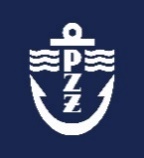 POLSKI ZWIĄZEK ŻEGLARSKISPRAWOZDANIE KOMISJI POMIAROWEJNAZWA REGAT:NAZWA REGAT:NAZWA REGAT:NAZWA REGAT:Numer licencji na organizację regatNAZWA REGAT:NAZWA REGAT:NAZWA REGAT:NAZWA REGAT:TERMIN:MIEJSCE:KOMISJA POMIAROWAKOMISJA POMIAROWANR LICENCJI MJKPRZEWODNICZĄCYimię i nazwiskoCZŁONKOWIE LIC.imię i nazwiskoCZŁONKOWIE LIC.imię i nazwiskoSTAŻYŚCIimię i nazwiskoWOLONTARIATimię i nazwiskoDATAZakres InspekcjiUwagiInspekcja sprzętu na lądzie i mecieInspekcja sprzętu na lądzie i mecieInspekcja sprzętu na lądzie i mecieInspekcja sprzętu na lądzie i mecieRodzaj startujących klasLiczba startujących jednostekUWAGI OGÓLNE:miejscowość, datapieczątka i podpis Przewodniczącego Komisji Pomiarowej